Основные принципы формирования здорового образа жизниОсновные принципы формирования здорового образа жизниЗдоровый образ жизни (ЗОЖ)-это образ жизни человека, направленный на профилактику болезней и укрепление здоровья. Сюда входят все сферы человеческого существования – начиная с питания и заканчивая эмоциональным настроем. Здоровый образ жизни – это способ жизнедеятельности, направленный на полное изменение прежних привычек, касающихся еды, режима физической активности и отдыха.Актуальность здорового образа жизни обусловлена возрастанием и изменением характера нагрузок на человеческий организм в связи с увеличением рисков техногенного и экологического характера и усложнением социальной структуры. В текущей ситуации забота о здоровье и самочувствии индивидуума связана с выживанием и сохранением человека как вида. Ни один график здоровой жизни не может включать в себя отход ко сну после полуночи и пробуждение в 2 часа дня по выходным. Если вам не хватает времени на дела в течение суток, нужно либо уменьшать количество дел, либо выполнять их быстрее. Для этого нужен систематический подход к распределению времени.Рациональный режим труда и отдыха предполагает разумное чередование периодов физического и умственного напряжения с периодами полного расслабления. Другими словами – сон должен быть полноценным (7-8 часовым для взрослого человека) и таким же полноценным должен быть отдых в выходные дни. 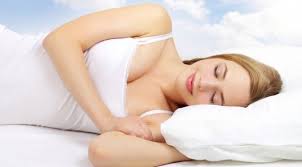  Здоровое питание – понятие очень обширное (об этом написаны объёмные научные труды), однако основные принципы рационального подхода к пище следующие:Ограничение животных жиров;Существенное ограничение животной белковой пищи (рекомендуется употреблять в основном диетические сорта мяса – птицу, кролика);Включение в меню повышенного количества растительных продуктов;Исключение из повседневного рациона «быстрых» углеводов – сладостей, сдобы, газировки, фаст-фуда, чипсов и прочей «мусорной» еды;Переход на дробное питание (небольшое количество пищи за один прием);Исключение позднего ужина;Питание только свежими продуктами;Оптимальный питьевой режим;Оптимизация количества еды – оно должно соответствовать затратам энергии;Исключение алкоголя, ограничение кофе и крепкого чая.Пища должна быть исключительно натуральной и содержать все необходимые макро- и микроэлементы, витамины. Желательно, чтобы индивидуальный режим питания был составлен врачом-диетологом.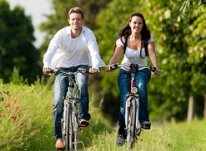 Разумная пропаганда здорового образа жизни обязательно включает в себя пункты, касающиеся физической активности. Достижения науки и техники значительно облегчили жизнь человека, но при этом существенно сократили его двигательную активность. Люди все меньше ходят пешком: сейчас можно заказывать и получать товары и продукты, не покидая дома.Однако для сохранения функционального статуса организма движение просто необходимо. Начинающим практиковать здоровый образ жизни следует уделять физическим упражнениям хотя бы 30 минут в день: двигательная активность – один из основных факторов, влияющих на здоровье человека. Какой именно разновидностью физической активности заниматься – каждый решает сам, в соответствии со своим возрастом, темпераментом и возможностями.Варианты двигательной активности:Занятия в тренажерном зале;Спортивная ходьба или бег;Занятия в бассейне;Велосипедные прогулки;Домашние занятия гимнастикой;Йога и гимнастика цигун.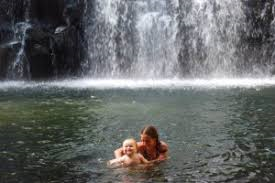 ​Возможности для реализации двигательного потенциала не ограничены – можно начать с пеших прогулок (лучше гулять в лесопарковых зонах), а затем постепенно повышать нагрузки. Особо внимание следует уделять здоровью позвоночника: функциональное состояние (гибкость и подвижность) этого отдела опорно-двигательной системы — основной показатель молодости тела. Помните, что движение – это жизнь!Отказ от пагубных привычекКурение, спиртные напитки, вредные пищевые пристрастия (солёная пища, чипсы, сладости, газировка) – всё это факторы, разрушающие здоровье. Здоровая и осознанная жизнь предполагает категорический отказ от вышеперечисленных «удовольствий» в пользу более здоровых вариантов. Отказ от вредных привычек – ключевой пункт для всех адептов ЗОЖ – то, с чего следует начинать практику.Укрепление организма и профилактика заболеванийВ список факторов, способствующих укреплению здоровья, обязательно входят процедуры по укреплению организма и закаливанию. Повышение иммунного статуса – комплексное мероприятие, требующее поэтапного и терпеливого воплощения. Укрепить организм можно с помощью аптечных препаратов, повышающих защитные силы (элеутерококк, настойка женьшеня), домашних фитопрепаратов, а также посредством закаливания.Закаливание – не обязательно купание в проруби и обливание холодной водой. Для начала подойдет обычный контрастный душ: при этом перепад температур на начальном этапе может быть минимальным.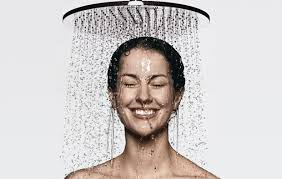 Закаливание тела повышает иммунный статус, укрепляет сосудистую систему, стимулирует вегетативную нервную систему и поднимает общий тонус организма.Обязательно нужно следить за состоянием психики и нервной системы. Волнение, стрессы, напряжение, раздражительность – прямые причины раннего старения. Кроме того, нервозное состояние негативно влияет на физиологические процессы и способствует патологическим изменениям в тканевых и клеточных структурах организма. И ещё одно – если уж вы злитесь и нервничаете, делайте это открыто, не копите отрицательные эмоции в себе.В список профилактических мер по укреплению и стабилизации здоровья обязательно входит контроль массы тела. Избыток веса – всегда дополнительный риск сердечных, сосудистых, эндокринных и многих других патологий.Людям после 45 лет рекомендуется регулярно проходить полноценное клиническое обследование: с возрастом значительно повышается риск таких заболеваний, как гипертензия, сахарный диабет, ишемическая болезнь сердца. Выявление этих и других недугов на ранней стадии – основа успешной терапии.Будьте здоровы!